Hier sind eine Reihe von Verständnisfragen zum Film ...                                       Name:_________________________pH-Werte versch. Salzlösungen by chemiedidaktik.uni-wuppertal –0:51 MinStelle eine 3 x 3 Tabelle auf mit den benutzten Lösungen, der jeweiligen Farbe von Bromthymolblau und dem von Dir geschätzten pH-Wert!AKKappenberg
pH-Werte versch. SalzlösungenSB08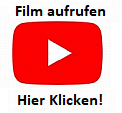 